Asociácia zamestnávateľských zväzov a združení SR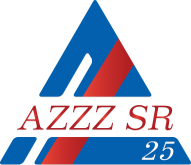 Materiály na rokovanie HSR SR  Dňa18. augusta 2016									č. 10)Stanoviskok Návrhu nariadenia vlády Slovenskej republiky, ktorým sa mení nariadenie vlády Slovenskej republiky č. 339/2008 Z. z. o poskytovaní pomoci na podporu spotreby mlieka a mliečnych výrobkov pre deti v materských školách, pre žiakov na základných školách a pre žiakov na stredných školách v znení neskorších predpisov.Všeobecne k návrhu:Návrh nariadenia vlády Slovenskej republiky, ktorým sa mení nariadenie vlády Slovenskej republiky č. 339/2008 Z. z. o poskytovaní pomoci na podporu spotreby mlieka a mliečnych výrobkov pre deti v materských školách, pre žiakov na základných školách a pre žiakov na stredných školách v znení neskorších predpisov predkladá Ministerstvo pôdohospodárstva a rozvoja vidieka Slovenskej republiky na základe úlohy č. 21 na mesiac august z Plánu legislatívnych úloh vlády Slovenskej republiky na rok 2016.Účelom návrhu je zmena sortimentu mliečnych výrobkov, ustanovenie výšky pomoci z prostriedkov štátneho rozpočtu a ustanovenie najvyšších úhrad platených žiakmi. Pri najvyššej úhrade platenej žiakmi je zároveň uplatňovaná znížená sadzba DPH vo výške 10 % podľa § 27 ods. 1 druhej vety zákona č. 222/2004 Z. z. v znení účinnom od 1. januára 2016, ktorá sa uplatňuje na všetky tovary podľa prílohy č. 7, podľa ktorej sa má 10 % sadzba DPH vzťahovať na „ex 0401 – Mlieko a smotana nezahustené ani neobsahujúce pridaný cukor ani ostatné sladidlá– len mlieko“.Program „školské mlieko“ sa realizuje od vstupu Slovenskej republiky do Európskej únie. Každoročne sa v rámci tohto programu zvyšuje počet zapojených škôl a tiež sa zvyšuje množstvo poskytnutých mliečnych výrobkov. Cieľom predkladateľa je pokračovať v tomto programe a čo najlepšie naplniť hlavnú myšlienku tohto projektu, t. j. zvýšiť záujem o konzumáciu mlieka a mliečnych výrobkov u detí a mládeže.Z vecného hľadiska je základným cieľom predloženého návrhu nariadenia vlády podporiť spotrebu mlieka a mliečnych výrobkov u žiakov, prispieť k zaisteniu zdravej výživy a súčasne vytvárať zdravé stravovacie návyky. Mliečne výrobky, ktoré sú uvedené v prílohe č. 1 nariadenia vlády zodpovedajú požiadavkám zdravej výživy a prispôsobujú sa požiadavkám žiakov tak, aby sa zvýšila konzumácia mlieka a mliečnych výrobkov u žiakov.Financovanie poskytovania mliečnych výrobkov žiakom je trojzložkové, t. j. z prostriedkov Európskej únie, z prostriedkov štátneho rozpočtu a z čiastky, ktorú zaplatížiak. V záujme udržania a rozvoja programu školského mlieka sa zohľadňuje pomer výšky pomoci z Európskej únie a podpory z národných zdrojov v priemernom pomere 1 : 2,10.Predkladaný návrh nariadenia vlády bude mať vplyv na rozpočet verejnej správy, ktorý je vyčíslený v doložke vplyvov. Návrh nariadenia vlády nebude mať vplyv na podnikateľské prostredie, na sociálne prostredie, na informatizáciu spoločnosti, na služby verejnej správy pre občanov a na životné prostredie.Navrhované nariadenie vlády je v súlade s Ústavou Slovenskej republiky, ústavnými zákonmi, nálezmi ústavného súdu, ostatnými zákonmi a všeobecne záväznými právnymi predpismi, medzinárodnými zmluvami, ktorými je Slovenská republika viazaná, ako aj s právne záväznými aktmi Európskej únie. Stanovisko AZZZ SR :AZZZ SR berie predložený materiál na vedomie. Záver :AZZZ SR odporúča materiál na ďalšie legislatívne konanie. 